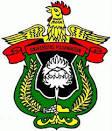 FAKULTAS HUKUM UNIVERSITAS HASANUDDINSTANDAR OPERASIONAL PROSEDURUJIAN AKHIR (PRA PROMOSI)No. PM/FH-UNHAS/DIH/12Isi dokumen ini sepenuhnya merupakan rahasia FH UNHAS dan tidak boleh diperbanyak, baik sebagian maupun seluruhnya kepada pihak lain tanpa izin tertulis dari DEKAN FH UNHASDAFTAR ISII.	TUJUANUntuk menjamin kualitas serta efektivitas dan efisiensi penyelesaian tugas akhir mahasiswa.II. 	RUANG LINGKUPProgram Studi Doktor Ilmu HukumIII.	REFERENSIUndang-undang Nomor 12 Tahun 2012 tentang Pendidikan Tinggi;Peraturan Pemerintah Republik Indonesia Nomor 53 Tahun 2015 tentang Statuta Universitas Hasanuddin; Peraturan Presiden Republik Indonesia Nomor 8 Tahun 2012 tentang Kerangka Kualifikasi Nasional Indonesia;Peraturan Menteri Pendidikan dan Kebudayaan Republik Indonesia Nomor 73 Tahun 2013 Tentang Penerapan Kerangka Kualifikasi Nasional Indonesia Bidang Pendidikan Tinggi;Peraturan Menteri Riset, Teknologi dan Pendidikan Tinggi Nomor 44 Tahun 2015 tentang Standar Nasional Pendidikan Tinggi;Peraturan Senat Akademik Universitas Hasanuddin Nomor 50850/UN4/PP.42/2016 tentang Kebijakan Pendidikan Universitas Hasanuddin;Peraturan Senat Akademik Universitas Hasanuddin Nomor 46929/UN.4/IT.03/2016 tentang Kebijakan Pengembangan Kurikulum Program Studi Universitas Hasanuddin; danPeraturan Rektor Universitas Hasanuddin Nomor 2785/UN4.1/KEP 2018 Tentang Penyelenggaraan Program Doktor Universitas Hasanuddin;danKeputusan Rektor Universitas Hasanuddin Nomor 4843/H4/O/2010 Tanggal 3 Mei 2010 Tentang Rencana Pengembangan Universitas Hasanuddin 2030.IV.	DEFINISIDosen adalah pendidik profesional dan ilmuan dengan tugas utama mentransformasikan, mengembangkan, dan menyebarluaskan ilmu pengetahuan, teknologi melalui pendidikan, penelitian, dan pengabdian masyarakat;Mahasiswa adalah peserta didik pada Program Studi Doktor Ilmu Hukum dalam lingkungan Universitas Hasanuddin;Program Studi Doktor Ilmu Hukum adalah kesatuan rencana belajar sebagai pedoman penyelenggaraan pendidikan akademik dan/atau profesi yang diselenggarakan atas dasar suatu kurikulum;Penguji Eksternal adalah penguji dari luar Unhas dan ditetapkan oleh Dekan Fakultas/Sekolah atas usul KPS. Disertasi adalah karya tulis akademik akhir mahasiswa Program Doktor yang menunjukkan hasil studi dan atau penelitian mendalam dan berisi sumbangan/temuan baru bagi perkembangan ilmu pengetahuan, teknologi, dan atau seni.V. 	URAIAN PROSEDURPeserta mengikuti mengikuti promosi doktor adalah berstatus mahasiswa aktif dan lulus ujian tutup;Penilai ujian disertasi berjumlah 7 (tujuh) orang yang terdiri atas promotor dan seluruh co-promotor, serta 3 (tiga) orang dosen yang bergelar doktor dalam bidang yang sesuai dan 1 (satu) orang penguji eksternal;Panitia ujian disertasi sama dengan penilai seminar hasil penelitian dan diketuai oleh promotor;Ujian disertasi bersifat tertutup dan dilaksanakan secara lisan;Ujian Akhir Program Studi Doktor Ilmu Hukum dihadiri sekurang-kurangnya sekurang-kurangnya 6 (enam) orang penilai dimana promotor dan minimal 1 (satu) orang co-promotor serta 1 (satu) orang penguji eksternal harus hadir; Pelaksanaan ujian disertasi paling lama 180 menit;Hasil penilaian ujian disertasi adalah lulus atau tidak lulus;Keputusan hasil penilaian ujian disertasi ditetapkan oleh tim penilai; Mahasiswa yang tidak lulus diberi kesempatan satu kali untuk ujian ulang disertasi yang harus dilakukan selambat-lambatnya dalam waktu 3 (tiga) bulan; danMahasiswa yang tidak mengikuti ujian ulang disertasi, kecuali karena kondisi force majeure, atau tidak lulus pada ujian ulang dinyatakan putus studi.VI. DIAGRAM ALIRVII. LAMPIRAN- Form persetujuan pembimbing- Form persetujuan jadwal ujianakhir Status Dokumen: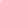 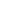 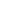 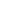 Nomor Revisi:Tanggal Terbit:1 – Maret – 2019Dibuat Oleh:Diperiksa Oleh:Disetujui Oleh:Prof. Dr. Marwati Riza, S.H., M.H.Ketua Program Studi Doktor Ilmu HukumDr. Kahar Lahae, S.H., M.H.Ketua Gugus Penjaminan MutuProf. Dr. Hamzah Halim, S.H., M.H.Wakil Dekan Bidang Akademik, Riset dan InovasiDisahkan Oleh:Dekan Fakultas HukumProf. Dr. Farida Patittingi, S.H., M.Hum                  NIP. 19671231 199103 2002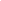 STANDAR OPERASIONAL PROSEDURUJIAN AKHIR (PRA PROMOSI)No. Dok.: PM/FH-UNHAS/DIH/12STANDAR OPERASIONAL PROSEDURUJIAN AKHIR (PRA PROMOSI)No. Dok.: PM/FH-UNHAS/DIH/12STANDAR OPERASIONAL PROSEDURUJIAN AKHIR (PRA PROMOSI)No. Dok.: PM/FH-UNHAS/DIH/12No. Revisi: - Tgl. Terbit: 1-Maret-2019Halaman: 2 dari 6Halaman Judul dan Persetujuan..........................................................................1Daftar Isi..........................................................................2I. TUJUAN..........................................................................3II. RUANG LINGKUP..........................................................................3III. REFERENSI..........................................................................3IV. DEFINISI..........................................................................4V. URAIAN PROSEDUR ..........................................................................4VI. DIAGRAM ALIR..........................................................................5VII. LAMPIRAN..........................................................................6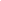 STANDAR OPERASIONAL PROSEDURUJIAN AKHIR (PRA PROMOSI)No. Dok.: PM/FH-UNHAS/DIH/12STANDAR OPERASIONAL PROSEDURUJIAN AKHIR (PRA PROMOSI)No. Dok.: PM/FH-UNHAS/DIH/12STANDAR OPERASIONAL PROSEDURUJIAN AKHIR (PRA PROMOSI)No. Dok.: PM/FH-UNHAS/DIH/12No. Revisi: - Tgl. Terbit: 1-Maret-2019Halaman: 3 dari 6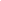 STANDAR OPERASIONAL PROSEDURUJIAN AKHIR (PRA PROMOSI)No. Dok.: PM/FH-UNHAS/DIH/12STANDAR OPERASIONAL PROSEDURUJIAN AKHIR (PRA PROMOSI)No. Dok.: PM/FH-UNHAS/DIH/12STANDAR OPERASIONAL PROSEDURUJIAN AKHIR (PRA PROMOSI)No. Dok.: PM/FH-UNHAS/DIH/12No. Revisi: - Tgl. Terbit: 1-November-2018Halaman: 4 dari 6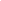 STANDAR OPERASIONAL PROSEDURUJIAN AKHIR (PRA PROMOSI)No. Dok.: PM/FH-UNHAS/MIH/12STANDAR OPERASIONAL PROSEDURUJIAN AKHIR (PRA PROMOSI)No. Dok.: PM/FH-UNHAS/MIH/12STANDAR OPERASIONAL PROSEDURUJIAN AKHIR (PRA PROMOSI)No. Dok.: PM/FH-UNHAS/MIH/12No. Revisi: - Tgl. Terbit: 1-November-2018Halaman:  5 dari 6NoNoKegiatanKegiatanPelaksanaPelaksanaPelaksanaPelaksanaPelaksanaPelaksanaPelaksanaDokumenDokumenNoNoKegiatanKegiatanMahasiswaBagian AkademikBagian AkademikKomisi PenasihatKPSDekanDekanDokumenDokumen11Perbaikan naskah DisertasiPerbaikan naskah Disertasi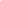 1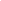 Draft hasil penelitian Draft hasil penelitian 22Konsultasi perbaikan naskah disertasu dengan komisi penasihatKonsultasi perbaikan naskah disertasu dengan komisi penasihat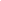 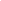 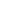 Form monitoring promotor dan co-promotorForm monitoring promotor dan co-promotor33Melengkapi persyaratan izin ujian akhirMelengkapi persyaratan izin ujian akhir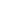 3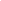 44Form persetujuan kelayakan naskahForm persetujuan kelayakan naskah33Mengisi dan melengkapi form persetujuan jadwal ujian akhir serta menyerahkan naskah disertasi dan undangan seminar paling lambat 7 hari sebelum pelaksanaan ujianMengisi dan melengkapi form persetujuan jadwal ujian akhir serta menyerahkan naskah disertasi dan undangan seminar paling lambat 7 hari sebelum pelaksanaan ujian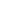 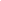 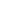 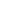 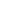 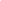 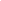 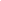 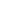 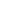 Form persetujuan jadwal ujianForm persetujuan jadwal ujian44Penyelenggaraan Ujian Akhir (Tutup)Penyelenggaraan Ujian Akhir (Tutup)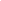 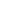 Power Point Power Point 55Yudisium Yudisium 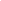 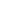 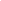 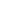 Rekapitulasi nilai ujian akhirRekapitulasi nilai ujian akhir66Pengarsipan dokumenPengarsipan dokumen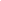 1111Berita acara pelaksanaan ujian seminarBerita acara pelaksanaan ujian seminar